Приложение 5Возраст: 5-6 лет.Развивающая среда: петрушки.Дидактическая задача:Развивать умение  находить различия и сходства.Игровое правило:1.Играть могут от 1-5 чел.2.Рассмотреть, проанализировать.Игровое действие:Найти отличия.Ход задания:Воспитатель предлагает рассмотреть петрушек и найти в них отличия.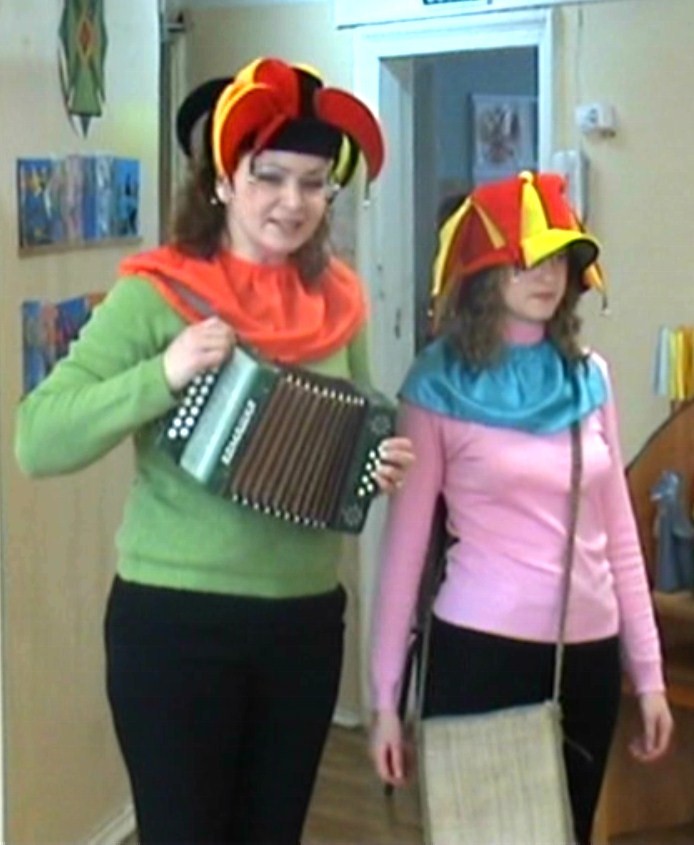 